【テーマ】 トマトを使ったアスリートフード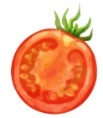 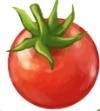 氏名：　　　　　　　　　　　　　保有資格：アスリートフードマイスター●級＜メニュー名＞＜メニュー名＞＜材料＞　●人分・・・・・・・・＜画像＞　※出来上がり写真を貼り付け＜作り方＞＜備考＞＜作り方＞＜備考＞＜アスリートフードとしてのおすすめポイント＞　※トマトおよび食材のポイントなど＜アスリートフードとしてのおすすめポイント＞　※トマトおよび食材のポイントなど＜おすすめしたいアスリート対象者＞　※年齢・競技・タイミングなど＜おすすめしたいアスリート対象者＞　※年齢・競技・タイミングなど